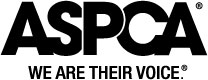 Request for Rescue FormIncident: _____________________________ Date: ______________    Time: __________ am/pm      Animal ID # ______________________________________________________________     _____________________________________________Address/current location of animal                         Additional information for rescue________________________________    ____________________________________________________Owner(s) Name                                              Address (city, state, zip)______________________________________           (     )_______________         (     ) ________________Owner Email Address                                                        Phone                                    Cell Phone________________________________    _________________   (     ) ______________  (     ) ____________Person Requesting Rescue                         Relationship                         Phone                       Cell Phone______________________________________________________________  (     ) _____________________  Veterinarian or Hospital/Office Name                                                                        PhoneAnimal InformationPlease Initial where consent will be given:____ Does the person requesting rescue have the owner(s) permission to authorize necessary care?  Y  N____ Is authorization provided for in field medical care?   Y  N Do not perform: ______________________________________________________________________________________________________________ Is key available?  Y    N  Key Location: ____________________________________________________ Is keyless entry authorized?  Y  N   Means of approved entry? ____________________________________________________________  ___________________________________         _________________Signature                                               Print                                                                        DateReason for Rescue:     Owner Request      Agent Request      EM/IC      ACO  ASAR      Other:  _______________________________________________________________   Team Assigned: ___________________________________________________________________SpeciesBreedColor/MarkingsBehavior Dog Cat Other: _____________ Friendly Shy/Cautious/Fearful Aggressive Biter/HoldStatus:    Rescued     Unable to capture     No sign of animal    Access denied     Found deceasedAnimal Health:     Emergency Care       Needs Medical Care        Stable        PregnantOutcome:          Returned to Owner(s)Transported:        Emergency Shelter        Veterinarian       Foster       OtherLocation: ________________________________________________________________________________